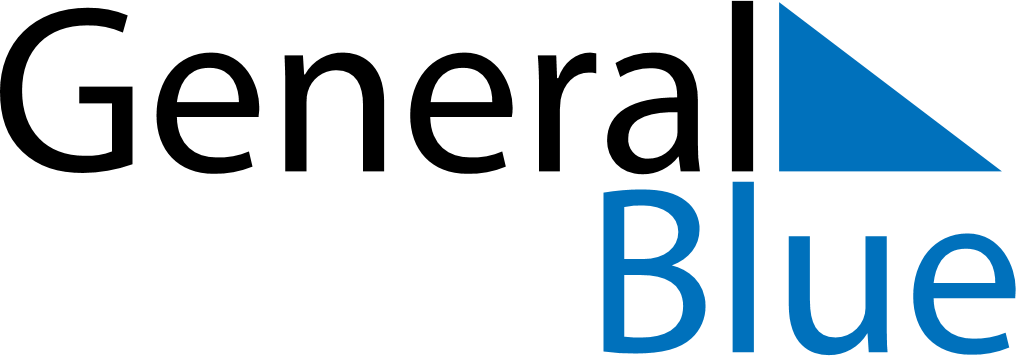 March 2022March 2022March 2022March 2022ArubaArubaArubaSundayMondayTuesdayWednesdayThursdayFridayFridaySaturday1234456789101111121314151617181819National Anthem and Flag DayNational Anthem and Flag Day20212223242525262728293031